DENİZ DEMİRAĞCI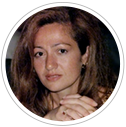 Translator and Private TeacherContact	Address:	              CaferağaMah. Ferit Tek Sok. Kaçkar Apt.B Block  No:21/1 Moda Kadıköy İst.E-mail:		denizdmrgc@gmail.comCell:		0532 287 68 77Education1984 – 1989		Boğaziçi University, IstanbulBachelor’s Degree, Economics/Management and Statistics1977- 1984		ÜsküdarAmerikan (American Academy for Girls), Istanbul High SchoolWork ExperienceSkills	Foreign Language: English (Fluent), German (Beginner), Sworn translatorComputer Knowledge: Proficiency in Microsoft Office, SAP R3 System***